Ministeriöiden intranet-toimintojen ja yhteisen sisäisen viestinnän kehittämisryhmän kokousAika		13.3.2017 klo 13.00 – 15.00Paikka		Arppeanum, nh Laboratorio		Miia Roukus 		VNK, puheenjohtajaLeena Niskanen	VNKHille Puusaari	OMRaila Tynkkynen	OMAnna Leena Savolainen	VNKLeena Lehtovuori	VMSuvi Aaltonen	VNKKimmo Vainikainen	STMSari Hietanen		LVMJenni Hakala		TEMHenna Birkman	YMMervi Liukkonen	VNKTarja Virrantuomi	VNKMarja-Leena Kultanen	UMMinna Piirainen	SMAnnika Mieletty	SMBenita Troberg	VNKHenri Ryhänen	VNK, sihteeriPÖYTÄKIRJAKokouksen avausPuheenjohtaja avasi kokouksen klo 13:02.2	Työyhteisöviestinnän suunnitelma, Suvi AaltonenVuonna 2016 VNK:n sisäisen viestinnän yksikössä Suvi Aaltonen aloitti laatimaan työyhteisöviestinnän suunnitelmaa. Työyhteisöviestintäsuunnitelmaa on esitelty laajasti VNK:ssa eri yksiköissä.Hyvin hoidettu työyhteisöviestintälisää tietoa, tietoisuutta ja ymmärrystälisää yhteenkuuluvuuden tunnettaherättää kiinnostusta ja halua osallistuavahvistaa yhteisöllisyyttä ja sitoutuneisuuttaedistää tasa-arvoaedistää vuorovaikutustavahvistaa avoimuutta ja kykyä käsitellä kipeitäkin asioitapoistaa epävarmuuttaluo turvallisuuttalisää motivaatiota ja suorituskykyäSuvilta saa tarvittaessa yksityiskohtaisemman työyhteisöviestinnän suunnitelman VNK:ssa, jota vooi käyttää oman ministeriön työyhteisöviestinnän suunnitelman pohjana tai avustavana materiaalina.Ryhmässä lisäksi keskusteltiin uutistuotannon prosessista, Kampus-hankkeessa aihetta käsitellään ja otetaan huomioon laadittaessa huviä käytänteitä.3	Hankkeiden muutosviestintä, Mervi LiukkonenMervi Liukkonen kertoi muutosviestinnästä. Erityisesti hankkeiden myötä on tullut tarvetta laajemmalle muutosviestinnälle. Kun hankkeiden käyttöönotto lähestyy, ei riitä hankkeista kertominen, vaan vaaditaan laajempaa muutosviestintää. Näin on tehty esim. Hankeikkuna- ja VNKPUU –hankkeissa. VNK:n hankepäälliköt ovat lupautuneet kertomaan hankkeistaan erilaisissa sidosryhmätilaisuuksissa ministeriöissä, esim. osastokokoukset, esimieskokoukset ja johtoryhmät.Kehittämisjohtaja Jenni Nevasalo miettii ylätasolla muutostarpeita ministeriöissä. Valtioneuvostossa on käynnissä useita kehittämishankkeita, jotka tähtäävät yhtenäisiin toimintatapoihin valtioneuvostossa. Tavoitteena ovat yhtenäisempi valtioneuvosto ja valtionhallinto sekä johtamisen ja toimeenpanon toimintatapojen uudistaminen. Muutosviestinnän tehostamiseksi jokaisesta ministeriöstä haetaan muutosviestinnästä vastaavaa henkilöä, mm. hankkeiden osalta.Hyvänä käytänteenä on Senaattorissa 6.3.2017 julkaistu uutinen digitaalisen OM:n toteuttamisesta:http://senaattori.vnv.fi/senaattori/ajankohtaista/sisaiset-uutiset/2017/Sivut/Digitaalinen-OM-toteutetaan-yhteisvoimin.aspxKeskusteltiin ministeriöiden intranet-toimintojen kehittämisryhmän roolista ja todettiin sen olevan tärkeä kontaktiryhmä ministeriöiden välillä sekä ryhmän omaavan muutosagentin roolin valtioneuvostossa. Viestinnän ja tekemisen toimintamallit muuttuvat, kuten viestijöiden työkin on muuttumassa. Viestinnän rooli on enemmän valmentava ja sparraava sekä mahdollisuuksien tarjoaja.4	Yhteinen sisäinen viestintä, Leena NiskanenAjankohtaiset asiatLeena kertoi Senattorissa julkaistujen ministeriöistä tulleiden juttujen määrän olevan ilahduttavan korkean. Liitteenä on julkaistujen juttujen otsikot ja linkit Senaattoriin.Leena kertoi Senaattorissa on julkaistu kaikkia koskevan turvallisuusohjeistuksen päivityksestä. Myöhemmin keväällä tietoturvaohjeet päivitetään sekä asian tiimoilta julkaistaan tietopaketti ja mahdollisesti järjestetään koulutusta.Valtioneuvoston toimitilojen ennakoiva sisäilmatyöryhmä järjestää Säätytalolla kaksi sisäilmaklinikkaa:• keskiviikkona 22.3.2017 (Säätytalo, sali 15)• klo 9-11 ja klo 13- 15 (saman sisältöiset tilaisuudet)Klinikat ovat avoimia kaikkien ministeriöiden henkilöstöille. Tilaisuuksiin voi tulla myös ilman ennakkoilmoittautumista (kahvia halutessaan vaaditaan ilmoiottautuminen).Ensimmäistä koko valtioneuvoston yhteistä liikunta- ja virkistyspäivää vietetään toukokuussa. Kaikille ministeriöille tarkoitettuja tilaisuuksia on kaksi, joista kukin voi valita itselleen paremmin sopivan. Liikunta- ja virkistyspäivät järjestetään Santahaminan ainutlaatuisessa ympäristössä. Luvassa on liikuntaa, kulttuuria ja yhteisiä hetkiä sekä vanhoja tuttuja ja uusia tuttavuuksia.tiistai 23.5.2017 klo 11.00-16.00keskiviikko 24.5.2017 klo 8.30-13.30 Tapahtumasta tiedotetaan lisää mm. Senaattorissa myöhemmin keväällä. Ilmoittautumislinkki avataan 3.4.2017Arppeanumin auditoriossa järjestetään VNHY:n ajankohtaistilaisuus ti 21.3.2017 klo 13–15. Kutsu on tarkoitettu koko viestintäväelle. Ilmoittautua voi vielä Mervi Liukkoselle.Tilaisuuden ohjelma:Tervetuloa, VNHY 2 vuotta, osastopäällikkö Janne KerkeläVirtuaalityöpöytä Kampus rakentuu, hankepäällikkö Benita TrobergVahva korvaa asianhallinnan järjestelmäkirjon, hankepäällikkö Suvi AlbertHankeikkuna avautuu myös kansalaisille, hankepäällikkö Päivi NurminenPerustietotekniikka uudistuu ja yhtenäistyy, hankepäällikkö Helena MattilaVN:n tilat yhteiseen käyttöön, toimialajohtaja Aino JalonenValtioneuvoston julkaisutuotantoa selvitetään, yksikön päällikkö Outi ÖrnKieli- ja käännöspalveluille yhteiset linjaukset, yksikön päällikkö Kaisa KuhmonenKysymyksiä ja keskusteluaPuheenjohtajana toimialajohtaja Kaija Uusisilta. Tilaisuuden jälkeen on mahdollisuus tutustua Arppeanumin toimitiloihin.Työtila ja ministeriöiden uutisointiRyhmän työtilasta keskustellaan seuraavassa kokouksessa.5	Muut asiata. vieraat seuraavaan kokoukseen: 26.4. Valtimossa kysytään Sirpa Kekkosta hallituksen strategiasihteeristöstä.6	Muut asiatMuita asioita ei ollut.7	Kokouksen päättäminen
Puheenjohtaja päätti kokouksen klo 14:54.Liitteet	JakeluTiedoksi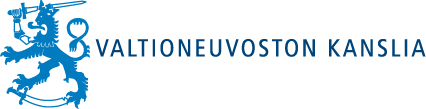 